№ 18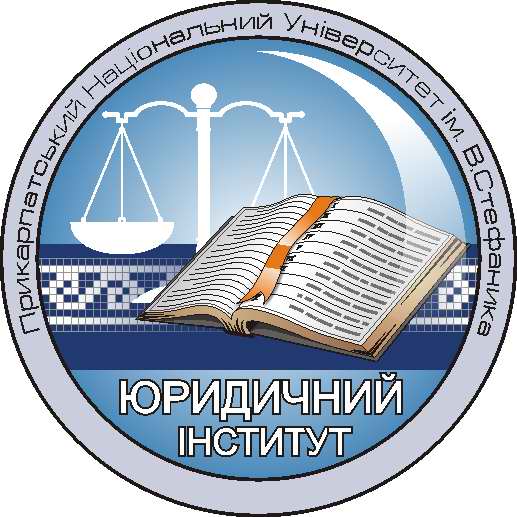 «26» жовтня 2022 рокуПро організацію та проведення виробничої практики студентів магістратури заочної форми навчанняРОЗПОРЯДЖЕННЯпро організацію і проведення виробничої практики «Юридичне консультування»студентів 1-го курсу заочної форми навчання ОР «магістр»у 2022-2023 навчальному роціНа виконання навчального плану студентів першого курсу заочної форми навчання ОР «магістр» спеціальності 081 «Право»ЗОБОВ’ЯЗУЮ:1. Провести виробничу практику «Юридичне консультування» студентів 1-го курсу заочної форми навчання ОР «магістр» з 31 жовтня до 09 грудня 2022 року. Базою проходження виробничої практики визначити юридичну клініку навчально-наукового юридичного інституту.2. Призначити інститутським керівником виробничої практики «Юридичне консультування» кандидата юридичних наук, доцента Микитина Юрія Івановича.3. Керівнику практики від інституту провести інструктивно-методичну нараду з питань проходження практики і звітування 28 жовтня 2022 року.4. Матеріали виробничої практики студентам здати на кафедри до 13 грудня 2022 року.5. Підсумкову атестацію за результатами виробничої практики «Юридичне консультування» студентів магістратури першого року заочної форми навчання провести у формі заліку згідно графіку заліково-екзаменаційної сесії.6. За результатами виробничої практики керівнику практики доц. Ю.І. Микитину підготувати звіт та подати його заступнику директора навчально-наукового юридичного інституту доц. О.С. Олійник та у відділ виробничої (навчальної) практики університету до 27 грудня 2022 року.7. Призначити студентам магістратури першого року заочної форми навчання керівників-методистів:Доктора історичних наук, професора кафедри теорії та історії держави і права Адамовича Сергія Васильовича:1) Кухар Юлія Володимирівна;2) Матляк Анна Вадимівна;3) Моцюк Олег Богданович;4) Небор Владислав Васильович;5) Оніщук Катерина Сергіївна;Попроцька Інна Володимирівна;7) Юрчук Іванна Володимирівна.Кандидата юридичних наук, доцента кафедри конституційного, міжнародного та адміністративного права Петровську Ірину Ігорівну:1) Андрейчук Дар`я Вадимівна;2) Басараб Микола Петрович;3) Баш Керім Муратович;4) Гоголь Галина Валеріївна;5) Дутка Ірина Ігорівна;6) Когут Христина Василівна;7) Скоробогач Анастасія Віталіївна;8) Слободян Володимир Русланович.Кандидата юридичних наук, доцента кафедри цивільного права Сіщук Ліліану Василівну:1) Богатчук Вікторія Миколаївна;2) Гаврилюк Христина Іванівна;3) Левицька Юлія Йосифівна;4) Максим`юк Ірина Ярославівна;5) Мануляк Віталій Михайлович;6) Марук Тамара Сергіївна;7) Мульська Юлія Михайлівна;8) Пригода Тетяна Михайлівна;9) Романів Лєна Романівна;10) Сорока Мар`яна Миколаївна;11) Угриновська Наталія Анатоліївна;12) Чуйко Марта Олегівна;13) Шевчук Христина Петрівна;14) Ясен Вікторія Федорівна.Доктора юридичних наук, професора кафедри цивільного права Мироненка Ігоря Віталійовича:1) Василюк Вікторія Андріївна;2) Висоцька Іванна Іванівна;3) Вітвіцька Тетяна Ігорівна;4) Гречанюк Світлана Миколаївна;5) Гуляк Анна-Марія Олександрівна;6) Козій Інна Іванівна;7) Копильчук Ірина Іванівна;8) Луців Романія Михайлівна;9) П`ятка Ірина Володимирівна;10) П`ятковська Інеса Володимирівна;11) Паньків Єлизавета Романівна;12) Петльова Наталія Миколаївна;13) Пюрко Вікторія Богданівна;14) Самборська Іванна Романівна;15) Федорів Ірина Іванівна;16) Хрін Ірина Василівна;17) Шургот Радислава Олегівна.Доктора юридичних наук, професора кафедри трудового, екологічного та аграрного права Кобецьку Надію Романівну:1) Джиджора Юлія Євгенівна;2) Зузяк Ростислав Валерійович;3) Ігнатюк Іванна Іванівна;4) Кузів Анна Володимирівна;5) Павлик Богдан Віталійович;6) Перегіняк Мар`яна Володимирівна;7) Реведжук Ізабелла Рустамівна;8) Семчук Олександр Ігорович;9) Трач Марія Олексіївна.Кандидата юридичних наук, доцента кафедри трудового, екологічного та аграрного права Яремак Зоряну Василівну:1) Вагилевич Надія Петрівна;2) Вальнюк Захар Ігорович;3) Вінтоняк Христина Ярославівна;4) Глушак Юлія Віталіївна;5) Ціник Леся Миколаївна;6) Шверговська Ольга Миколаївна;7) Хромишин Василь Васильович.Доктора юридичних наук, професора кафедри судочинства Кернякевич-Танасійчук Юлію Володимирівну:1) Агащук Діана Степанівна;2) Андрейчук Дмитро Петрович;3) Булка Тарас Володимирович;4) Бучковський Андріан Ігорович;5) Жупанська Владислава Віталіївна;6) Каратник Ерік Богданович.Доктора юридичних наук, професора кафедри політики у сфері боротьби зі злочинністю та кримінального права Фріса Павла Львовича:1) Каратник Інна Михайлівна;2) Козак Анастасія Ігорівна;3) Лабчук Іванна Іванівна;4) Лазебнік Інеса Владиславівна;5) Максимчук Сніжана Миронівна.Кандидата юридичних наук, доцента кафедри політики у сфері боротьби зі злочинністю та кримінального права Шпіляревич Вікторію Вікторівну:1) Салига Соломія-Іванна Романівна.Кандидата юридичних наук, викладача кафедри політики у сфері боротьби зі злочинністю та кримінального права Яцину Максима Олександровича:1) Сав`як Олександр Васильович;2) Сондак Анастасія Романівна;3) Томашик Уляна Романівна;4) Фонарюк Тимур Юрійович;5) Хомин Яна Русланівна.Директорнавчально-наукового 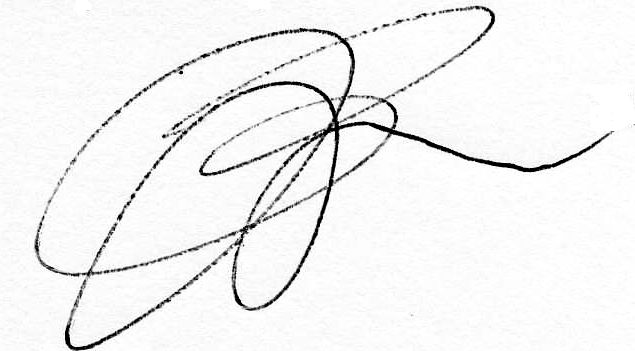 юридичного інституту                                  проф. Валентина Васильєва